Government of the District of ColumbiaAdvisory Neighborhood Commission 4B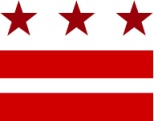 Brenda Parks, Chair, 4B04Alison Brooks, Vice Chair, 4B08Geoff Bromaghim, Treasurer, 4B07Erin Palmer, Secretary, 4B02Planning MeetingTuesday, May 14, 2019, 6:30 p.m.MPD, 4th District Station, 6001 Georgia Ave., NWAgendaCall to OrderOfficer Updates (10 minutes):Treasurer: Update re Treasurer ReportsSecretary: Update re Website; CommunicationsDiscussion re Office Space & Outstanding Tasks (All - 15 minutes)Discussion re Administrative Matters (Commissioner Brooks - 15 minutes)Consideration of General Public Meeting Agenda (see attachment – Draft Agenda) (60 minutes)